Море соняшників, охайні сільські вулички, сонні коти, доглянуті подвір’я, яскраві будівлі, покажчики-дороговкази, сучасне футбольне поле і стадіон, – все це про населений пункт, який понад 7 років тому першим приєднався до Слобожанської територіальної громади… Так, четвертою зупинкою для серії фоторепортажів «Лови момент» стало село Степове. Яким ми побачили його через об’єктив камери дивіться нижче. Решту фотографій можна переглянути за посиланням.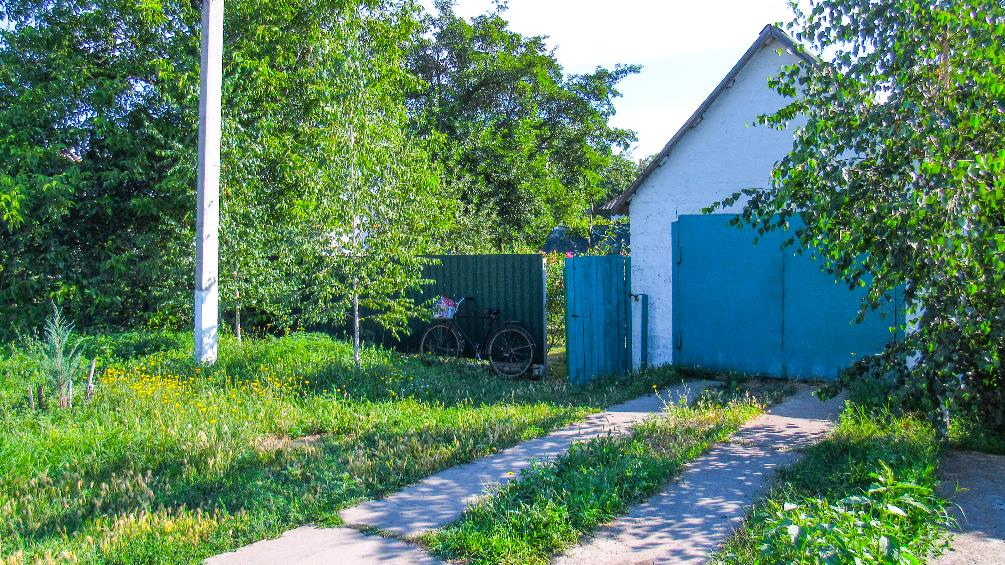 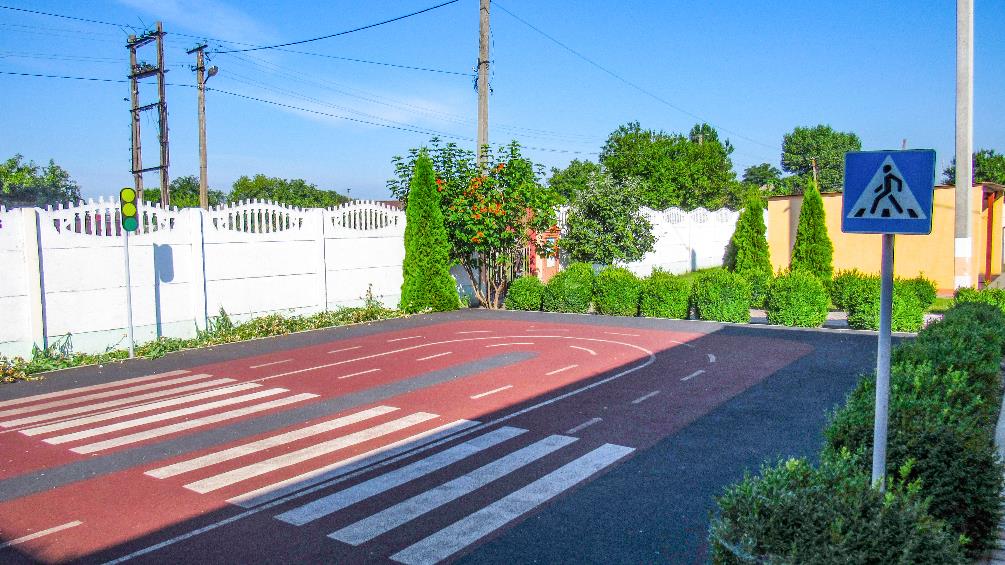 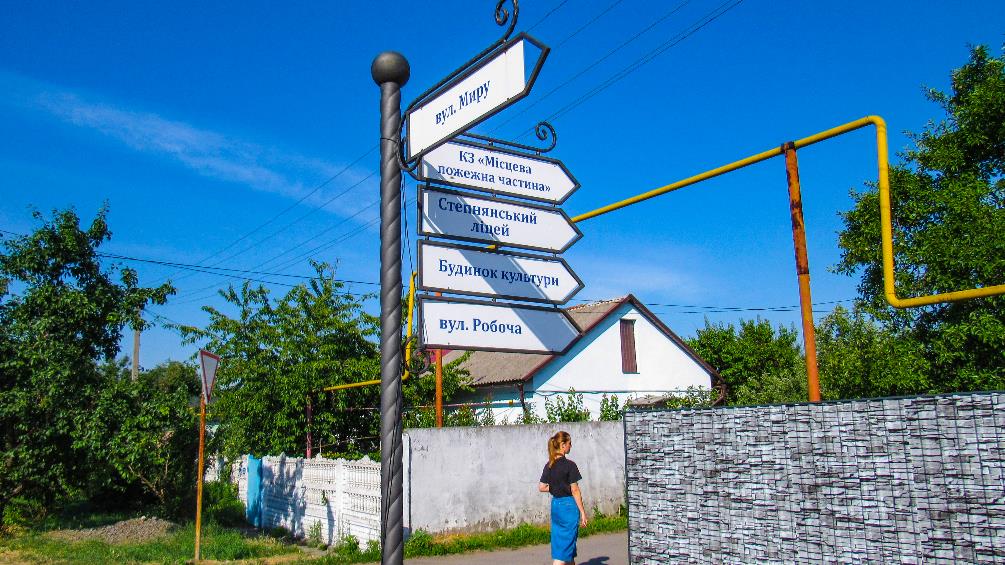 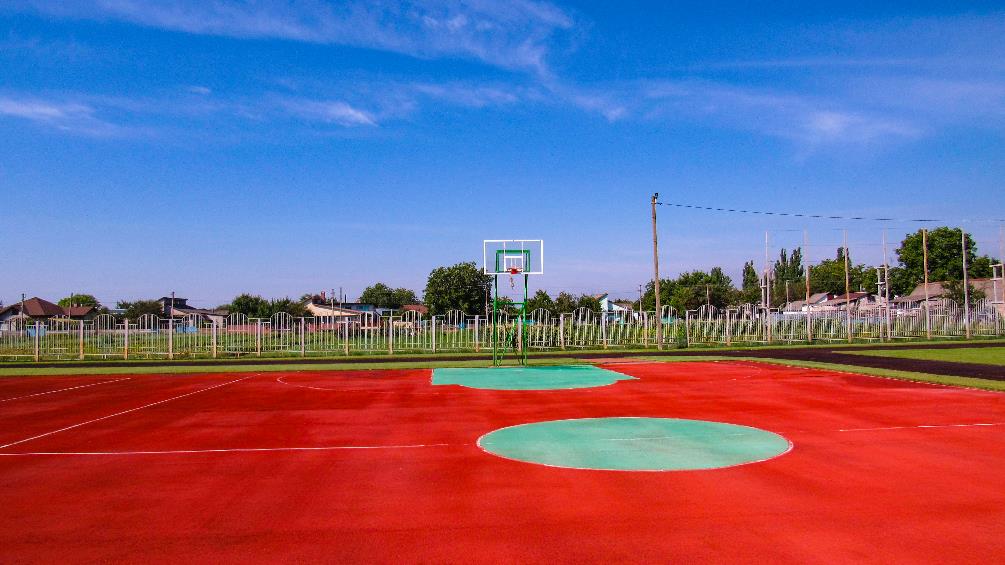 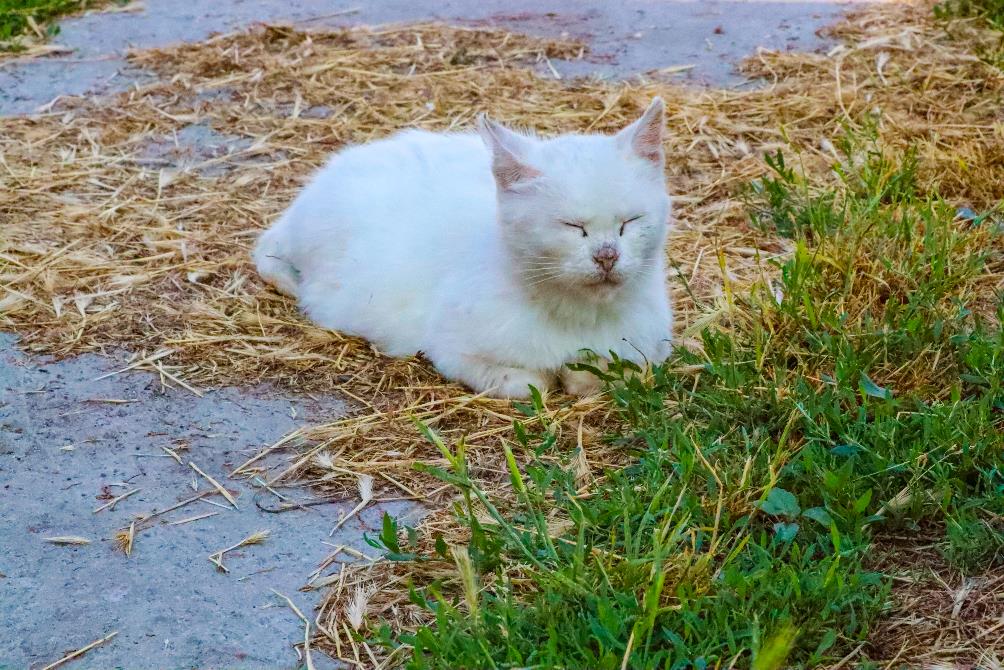 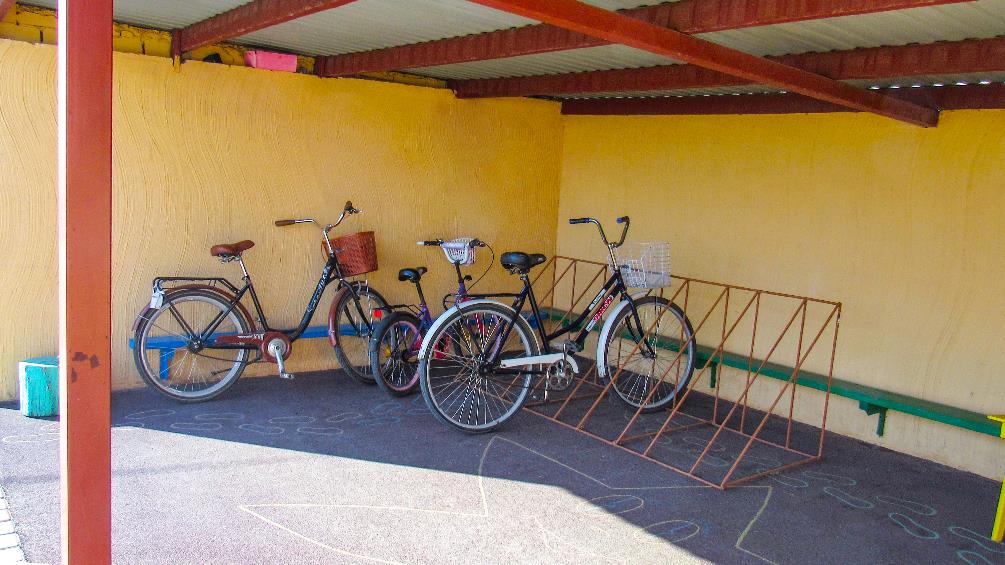 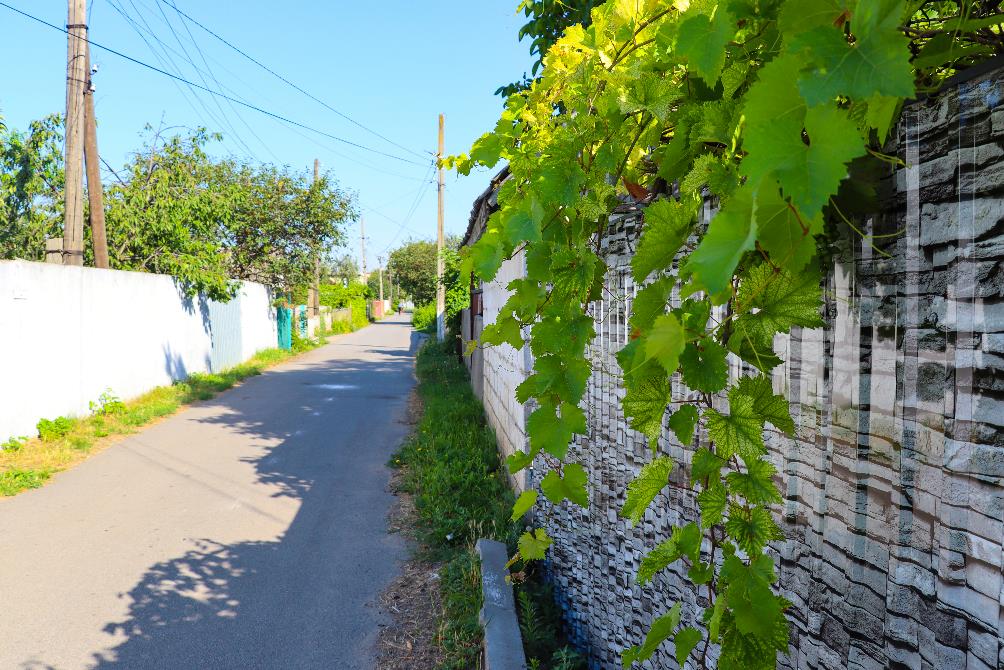 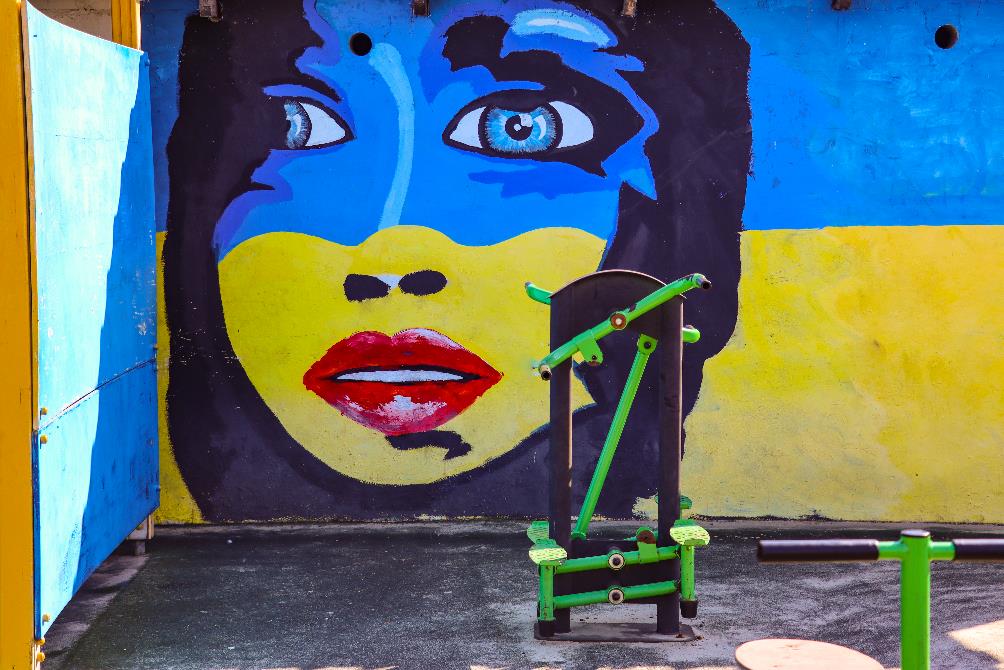 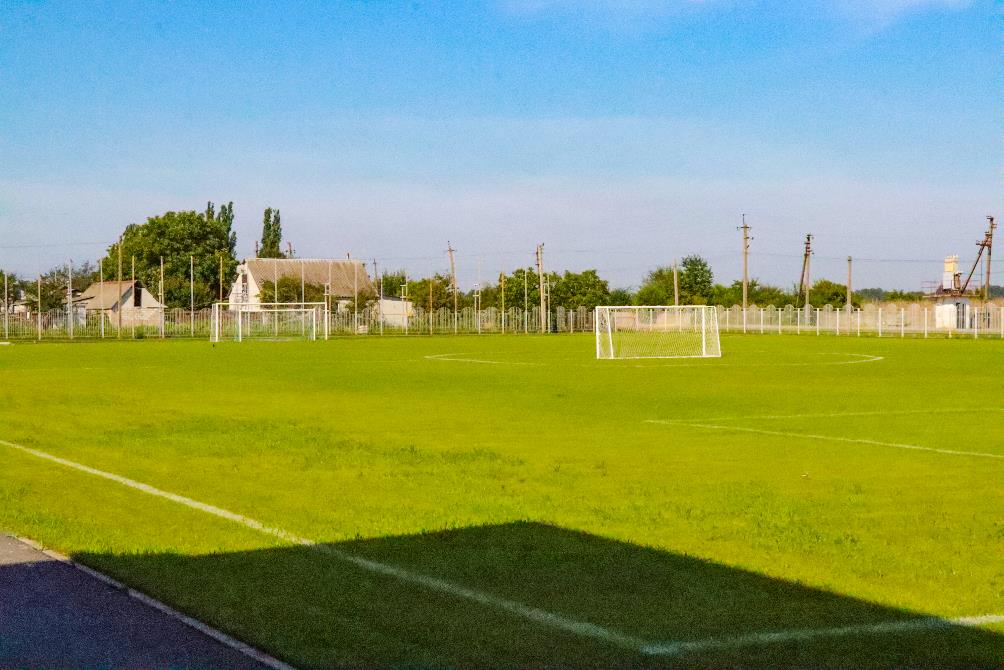 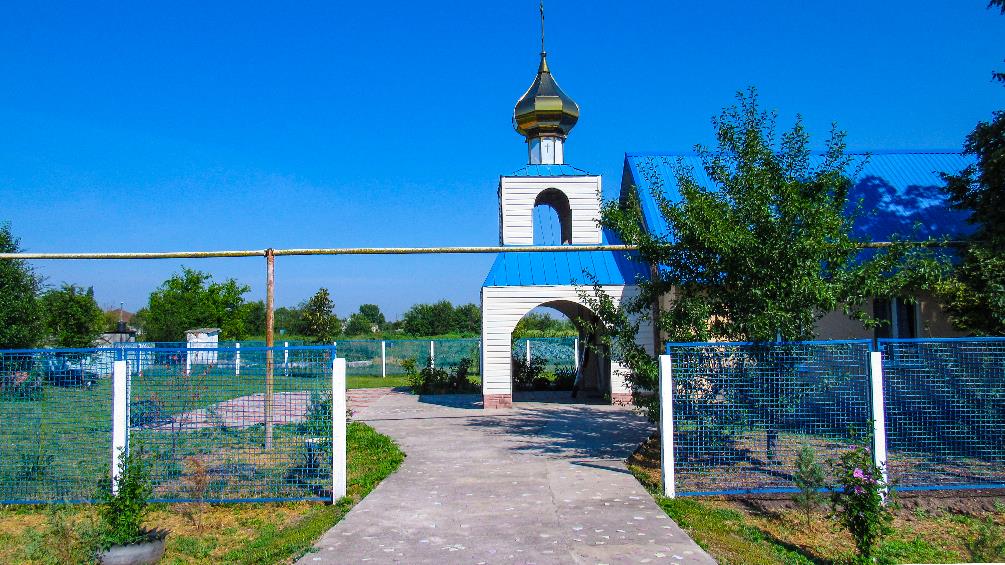 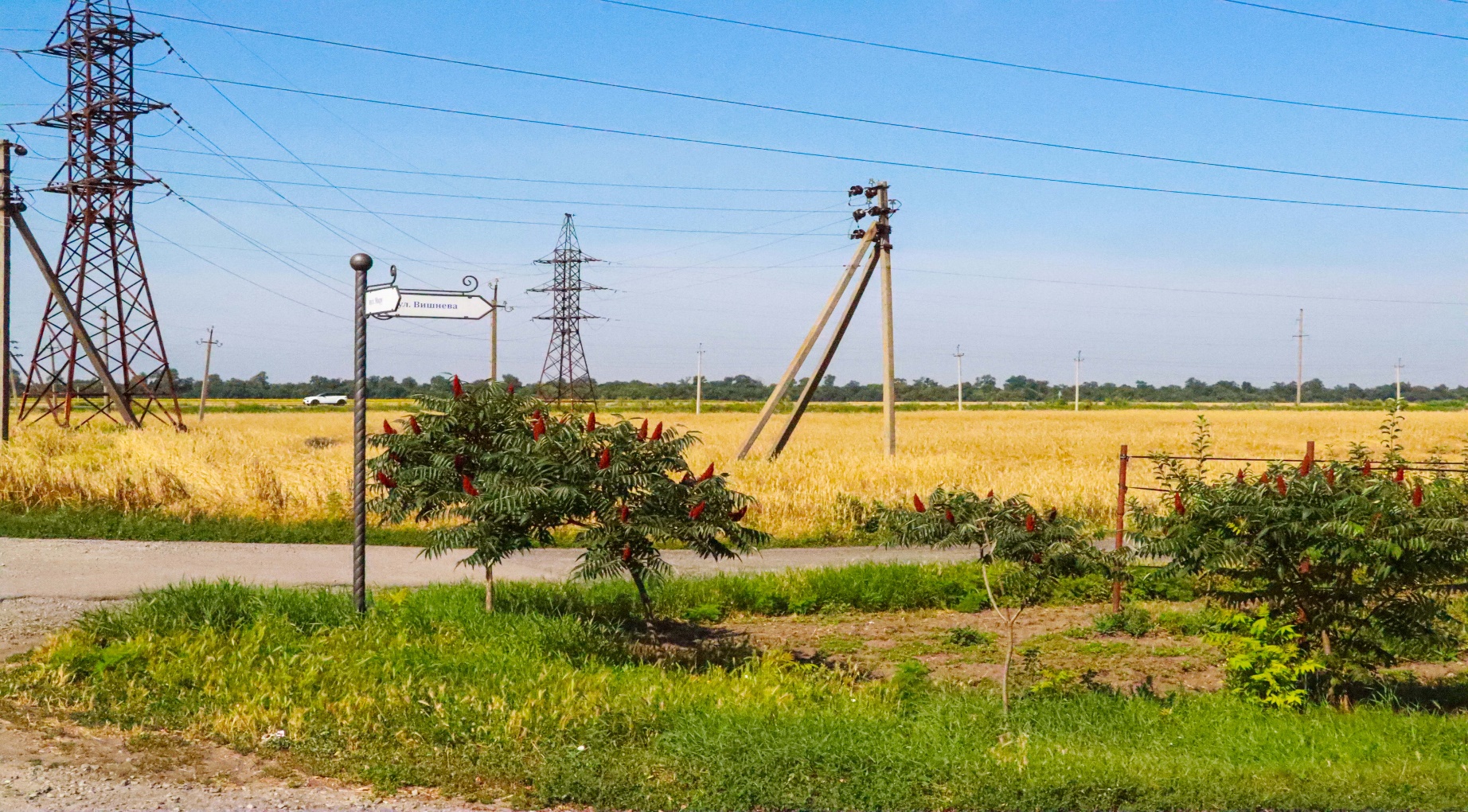 